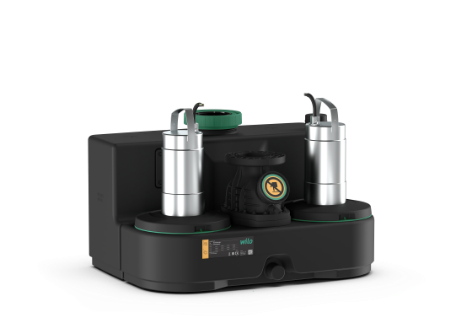 Descriptif station de relevage Wilo-DrainLift SANI-L